Publicado en Singapur el 03/06/2024 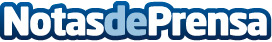 El mercado europeo de IPO vuelve a la vida: Un prometedor comienzo para 2024El mercado de IPO ha vuelto a la vida en 2024, mostrando su mejor comienzo desde el boom de 2021. Transacciones de alto perfil con empresas como Galderma, Douglas, Puig y CVC han señalado un resurgimiento, sentando las bases para un año robusto por delante, según Millers CapitalDatos de contacto:Millers CapitalMillers Capital+65 3159 2522Nota de prensa publicada en: https://www.notasdeprensa.es/el-mercado-europeo-de-ipo-vuelve-a-la-vida-un Categorias: Internacional Finanzas Actualidad Empresarial http://www.notasdeprensa.es